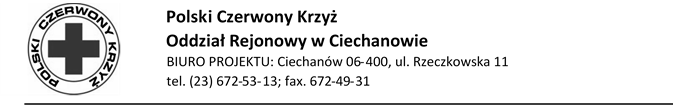 7. Informacje o członkach rodziny, zamieszkujących z kandydatem, lub będących na jego utrzymaniu* prosimy o zaznaczenie właściwej odpowiedzi8. Inne źródła dochodu (alimenty, zasiłki z GOPS, itp.):II. SYTUACJA ZAWODOWA8. Doświadczenie zawodowe kandydata9.  Sytuacja osoby bezrobotnej*prosimy zaznaczyć właściwą odpowiedź10. Jestem zainteresowana/y udziałem w następującym kursie zawodowym (spośród zaplanowanych do realizacji w ramach projektu)11.Kwalifikacje, umiejętności oraz doświadczenie zawodowe mogące być przydatne przy poszukiwaniu pracy (np. prawo jazdy, uprawnienia do wykonywania określonych prac, ukończone kursy)CZĘŚĆ B – wypełnia doradca zawodowyIII.	OPINIA DORADCY ZAWODOWEGO. OCENA POTRZEB KANDYDATA I MOTYWACJI DO UDZIAŁU W PROJEKCIE.……………………………………………………..Data i podpis Doradcy zawodowegoKWESTIONARIUSZ WYWIADUZ OSOBĄ UBIEGAJĄCĄ SIĘ O ZAKWALIFIKOWANIE  DO KLUBU INTEGRACJI SPOŁECZNEJ W RAMACH PROJEKTU „AKTYWNA INTEGRACJA W POWIECIE CIECHANOWSKIM”CZĘŚĆ A – wypełnia kandydatI. DANE OSOBY, Z KTÓRĄ PRZEPROWADZONO WYWIAD, DANE O RODZINIEKWESTIONARIUSZ WYWIADUZ OSOBĄ UBIEGAJĄCĄ SIĘ O ZAKWALIFIKOWANIE  DO KLUBU INTEGRACJI SPOŁECZNEJ W RAMACH PROJEKTU „AKTYWNA INTEGRACJA W POWIECIE CIECHANOWSKIM”CZĘŚĆ A – wypełnia kandydatI. DANE OSOBY, Z KTÓRĄ PRZEPROWADZONO WYWIAD, DANE O RODZINIEKWESTIONARIUSZ WYWIADUZ OSOBĄ UBIEGAJĄCĄ SIĘ O ZAKWALIFIKOWANIE  DO KLUBU INTEGRACJI SPOŁECZNEJ W RAMACH PROJEKTU „AKTYWNA INTEGRACJA W POWIECIE CIECHANOWSKIM”CZĘŚĆ A – wypełnia kandydatI. DANE OSOBY, Z KTÓRĄ PRZEPROWADZONO WYWIAD, DANE O RODZINIEKWESTIONARIUSZ WYWIADUZ OSOBĄ UBIEGAJĄCĄ SIĘ O ZAKWALIFIKOWANIE  DO KLUBU INTEGRACJI SPOŁECZNEJ W RAMACH PROJEKTU „AKTYWNA INTEGRACJA W POWIECIE CIECHANOWSKIM”CZĘŚĆ A – wypełnia kandydatI. DANE OSOBY, Z KTÓRĄ PRZEPROWADZONO WYWIAD, DANE O RODZINIEKWESTIONARIUSZ WYWIADUZ OSOBĄ UBIEGAJĄCĄ SIĘ O ZAKWALIFIKOWANIE  DO KLUBU INTEGRACJI SPOŁECZNEJ W RAMACH PROJEKTU „AKTYWNA INTEGRACJA W POWIECIE CIECHANOWSKIM”CZĘŚĆ A – wypełnia kandydatI. DANE OSOBY, Z KTÓRĄ PRZEPROWADZONO WYWIAD, DANE O RODZINIEKWESTIONARIUSZ WYWIADUZ OSOBĄ UBIEGAJĄCĄ SIĘ O ZAKWALIFIKOWANIE  DO KLUBU INTEGRACJI SPOŁECZNEJ W RAMACH PROJEKTU „AKTYWNA INTEGRACJA W POWIECIE CIECHANOWSKIM”CZĘŚĆ A – wypełnia kandydatI. DANE OSOBY, Z KTÓRĄ PRZEPROWADZONO WYWIAD, DANE O RODZINIEKWESTIONARIUSZ WYWIADUZ OSOBĄ UBIEGAJĄCĄ SIĘ O ZAKWALIFIKOWANIE  DO KLUBU INTEGRACJI SPOŁECZNEJ W RAMACH PROJEKTU „AKTYWNA INTEGRACJA W POWIECIE CIECHANOWSKIM”CZĘŚĆ A – wypełnia kandydatI. DANE OSOBY, Z KTÓRĄ PRZEPROWADZONO WYWIAD, DANE O RODZINIEKWESTIONARIUSZ WYWIADUZ OSOBĄ UBIEGAJĄCĄ SIĘ O ZAKWALIFIKOWANIE  DO KLUBU INTEGRACJI SPOŁECZNEJ W RAMACH PROJEKTU „AKTYWNA INTEGRACJA W POWIECIE CIECHANOWSKIM”CZĘŚĆ A – wypełnia kandydatI. DANE OSOBY, Z KTÓRĄ PRZEPROWADZONO WYWIAD, DANE O RODZINIEKWESTIONARIUSZ WYWIADUZ OSOBĄ UBIEGAJĄCĄ SIĘ O ZAKWALIFIKOWANIE  DO KLUBU INTEGRACJI SPOŁECZNEJ W RAMACH PROJEKTU „AKTYWNA INTEGRACJA W POWIECIE CIECHANOWSKIM”CZĘŚĆ A – wypełnia kandydatI. DANE OSOBY, Z KTÓRĄ PRZEPROWADZONO WYWIAD, DANE O RODZINIEKWESTIONARIUSZ WYWIADUZ OSOBĄ UBIEGAJĄCĄ SIĘ O ZAKWALIFIKOWANIE  DO KLUBU INTEGRACJI SPOŁECZNEJ W RAMACH PROJEKTU „AKTYWNA INTEGRACJA W POWIECIE CIECHANOWSKIM”CZĘŚĆ A – wypełnia kandydatI. DANE OSOBY, Z KTÓRĄ PRZEPROWADZONO WYWIAD, DANE O RODZINIEKWESTIONARIUSZ WYWIADUZ OSOBĄ UBIEGAJĄCĄ SIĘ O ZAKWALIFIKOWANIE  DO KLUBU INTEGRACJI SPOŁECZNEJ W RAMACH PROJEKTU „AKTYWNA INTEGRACJA W POWIECIE CIECHANOWSKIM”CZĘŚĆ A – wypełnia kandydatI. DANE OSOBY, Z KTÓRĄ PRZEPROWADZONO WYWIAD, DANE O RODZINIEKWESTIONARIUSZ WYWIADUZ OSOBĄ UBIEGAJĄCĄ SIĘ O ZAKWALIFIKOWANIE  DO KLUBU INTEGRACJI SPOŁECZNEJ W RAMACH PROJEKTU „AKTYWNA INTEGRACJA W POWIECIE CIECHANOWSKIM”CZĘŚĆ A – wypełnia kandydatI. DANE OSOBY, Z KTÓRĄ PRZEPROWADZONO WYWIAD, DANE O RODZINIEKWESTIONARIUSZ WYWIADUZ OSOBĄ UBIEGAJĄCĄ SIĘ O ZAKWALIFIKOWANIE  DO KLUBU INTEGRACJI SPOŁECZNEJ W RAMACH PROJEKTU „AKTYWNA INTEGRACJA W POWIECIE CIECHANOWSKIM”CZĘŚĆ A – wypełnia kandydatI. DANE OSOBY, Z KTÓRĄ PRZEPROWADZONO WYWIAD, DANE O RODZINIE1Imię3. Imiona rodziców:3. Imiona rodziców:3. Imiona rodziców:3. Imiona rodziców:3. Imiona rodziców:2Nazwisko3
Adreszamieszkania*Adreszamieszkania*kod pocztowy:kod pocztowy:kod pocztowy:miejscowość:  miejscowość:  miejscowość:  miejscowość:  miejscowość:  miejscowość:  miejscowość:  Adreszamieszkania*Adreszamieszkania*ulica:ulica:ulica:ulica:ulica:ulica:nr domu:nr domu:nr domu:nr mieszkania:Adreszamieszkania*Adreszamieszkania*telefon :telefon :telefon :telefon :telefon najbliższej rodziny:telefon najbliższej rodziny:telefon najbliższej rodziny:telefon najbliższej rodziny:telefon najbliższej rodziny:telefon najbliższej rodziny:Adreszamieszkania*Adreszamieszkania*Seria i numer dowodu osobistego:Seria i numer dowodu osobistego:Seria i numer dowodu osobistego:Seria i numer dowodu osobistego:Seria i numer dowodu osobistego:Seria i numer dowodu osobistego:Seria i numer dowodu osobistego:Seria i numer dowodu osobistego:Seria i numer dowodu osobistego:Seria i numer dowodu osobistego:Adres pobytu czasowegoAdres pobytu czasowegozameldowanie:	1) Tak 	                                   2) Nie nie	zameldowanie:	1) Tak 	                                   2) Nie nie	4
Przyczyny  wystąpienia 
z wnioskiem
o zakwalifikowanie do KIS (wg art.71ustawy o pomocy społecznej)
Przyczyny  wystąpienia 
z wnioskiem
o zakwalifikowanie do KIS (wg art.71ustawy o pomocy społecznej)
Przyczyny  wystąpienia 
z wnioskiem
o zakwalifikowanie do KIS (wg art.71ustawy o pomocy społecznej)
 1) ubóstwo 2) sieroctwo 3) bezdomność 4) bezrobocie 5) niepełnosprawność 6) długotrwała lub ciężka choroba 7) przemoc w rodzinie 7a) potrzeba ochrony ofiar handlu ludźmi 8) potrzeby ochrony macierzyństwa lub wielodzietność 9) bezradność w sprawach opiekuńczo-wychowawczych i w prowadzeniu
gospodarstwa domowego:   a) rodzina niepełna,  b) rodzina wielodzietna 10) (uchylony) 11) trudności w integracji osób, które otrzymały status uchodźcy lub ochronę uzupełniającą 12) trudności w przystosowaniu do życia po opuszczeniu zakładu karnego 13) alkoholizm lub narkomania 14) zdarzenie losowe lub sytuacja kryzysowa 15) klęska żywiołowa lub ekologiczna 1) ubóstwo 2) sieroctwo 3) bezdomność 4) bezrobocie 5) niepełnosprawność 6) długotrwała lub ciężka choroba 7) przemoc w rodzinie 7a) potrzeba ochrony ofiar handlu ludźmi 8) potrzeby ochrony macierzyństwa lub wielodzietność 9) bezradność w sprawach opiekuńczo-wychowawczych i w prowadzeniu
gospodarstwa domowego:   a) rodzina niepełna,  b) rodzina wielodzietna 10) (uchylony) 11) trudności w integracji osób, które otrzymały status uchodźcy lub ochronę uzupełniającą 12) trudności w przystosowaniu do życia po opuszczeniu zakładu karnego 13) alkoholizm lub narkomania 14) zdarzenie losowe lub sytuacja kryzysowa 15) klęska żywiołowa lub ekologiczna 1) ubóstwo 2) sieroctwo 3) bezdomność 4) bezrobocie 5) niepełnosprawność 6) długotrwała lub ciężka choroba 7) przemoc w rodzinie 7a) potrzeba ochrony ofiar handlu ludźmi 8) potrzeby ochrony macierzyństwa lub wielodzietność 9) bezradność w sprawach opiekuńczo-wychowawczych i w prowadzeniu
gospodarstwa domowego:   a) rodzina niepełna,  b) rodzina wielodzietna 10) (uchylony) 11) trudności w integracji osób, które otrzymały status uchodźcy lub ochronę uzupełniającą 12) trudności w przystosowaniu do życia po opuszczeniu zakładu karnego 13) alkoholizm lub narkomania 14) zdarzenie losowe lub sytuacja kryzysowa 15) klęska żywiołowa lub ekologiczna 1) ubóstwo 2) sieroctwo 3) bezdomność 4) bezrobocie 5) niepełnosprawność 6) długotrwała lub ciężka choroba 7) przemoc w rodzinie 7a) potrzeba ochrony ofiar handlu ludźmi 8) potrzeby ochrony macierzyństwa lub wielodzietność 9) bezradność w sprawach opiekuńczo-wychowawczych i w prowadzeniu
gospodarstwa domowego:   a) rodzina niepełna,  b) rodzina wielodzietna 10) (uchylony) 11) trudności w integracji osób, które otrzymały status uchodźcy lub ochronę uzupełniającą 12) trudności w przystosowaniu do życia po opuszczeniu zakładu karnego 13) alkoholizm lub narkomania 14) zdarzenie losowe lub sytuacja kryzysowa 15) klęska żywiołowa lub ekologiczna 1) ubóstwo 2) sieroctwo 3) bezdomność 4) bezrobocie 5) niepełnosprawność 6) długotrwała lub ciężka choroba 7) przemoc w rodzinie 7a) potrzeba ochrony ofiar handlu ludźmi 8) potrzeby ochrony macierzyństwa lub wielodzietność 9) bezradność w sprawach opiekuńczo-wychowawczych i w prowadzeniu
gospodarstwa domowego:   a) rodzina niepełna,  b) rodzina wielodzietna 10) (uchylony) 11) trudności w integracji osób, które otrzymały status uchodźcy lub ochronę uzupełniającą 12) trudności w przystosowaniu do życia po opuszczeniu zakładu karnego 13) alkoholizm lub narkomania 14) zdarzenie losowe lub sytuacja kryzysowa 15) klęska żywiołowa lub ekologiczna 1) ubóstwo 2) sieroctwo 3) bezdomność 4) bezrobocie 5) niepełnosprawność 6) długotrwała lub ciężka choroba 7) przemoc w rodzinie 7a) potrzeba ochrony ofiar handlu ludźmi 8) potrzeby ochrony macierzyństwa lub wielodzietność 9) bezradność w sprawach opiekuńczo-wychowawczych i w prowadzeniu
gospodarstwa domowego:   a) rodzina niepełna,  b) rodzina wielodzietna 10) (uchylony) 11) trudności w integracji osób, które otrzymały status uchodźcy lub ochronę uzupełniającą 12) trudności w przystosowaniu do życia po opuszczeniu zakładu karnego 13) alkoholizm lub narkomania 14) zdarzenie losowe lub sytuacja kryzysowa 15) klęska żywiołowa lub ekologiczna 1) ubóstwo 2) sieroctwo 3) bezdomność 4) bezrobocie 5) niepełnosprawność 6) długotrwała lub ciężka choroba 7) przemoc w rodzinie 7a) potrzeba ochrony ofiar handlu ludźmi 8) potrzeby ochrony macierzyństwa lub wielodzietność 9) bezradność w sprawach opiekuńczo-wychowawczych i w prowadzeniu
gospodarstwa domowego:   a) rodzina niepełna,  b) rodzina wielodzietna 10) (uchylony) 11) trudności w integracji osób, które otrzymały status uchodźcy lub ochronę uzupełniającą 12) trudności w przystosowaniu do życia po opuszczeniu zakładu karnego 13) alkoholizm lub narkomania 14) zdarzenie losowe lub sytuacja kryzysowa 15) klęska żywiołowa lub ekologiczna 1) ubóstwo 2) sieroctwo 3) bezdomność 4) bezrobocie 5) niepełnosprawność 6) długotrwała lub ciężka choroba 7) przemoc w rodzinie 7a) potrzeba ochrony ofiar handlu ludźmi 8) potrzeby ochrony macierzyństwa lub wielodzietność 9) bezradność w sprawach opiekuńczo-wychowawczych i w prowadzeniu
gospodarstwa domowego:   a) rodzina niepełna,  b) rodzina wielodzietna 10) (uchylony) 11) trudności w integracji osób, które otrzymały status uchodźcy lub ochronę uzupełniającą 12) trudności w przystosowaniu do życia po opuszczeniu zakładu karnego 13) alkoholizm lub narkomania 14) zdarzenie losowe lub sytuacja kryzysowa 15) klęska żywiołowa lub ekologiczna 1) ubóstwo 2) sieroctwo 3) bezdomność 4) bezrobocie 5) niepełnosprawność 6) długotrwała lub ciężka choroba 7) przemoc w rodzinie 7a) potrzeba ochrony ofiar handlu ludźmi 8) potrzeby ochrony macierzyństwa lub wielodzietność 9) bezradność w sprawach opiekuńczo-wychowawczych i w prowadzeniu
gospodarstwa domowego:   a) rodzina niepełna,  b) rodzina wielodzietna 10) (uchylony) 11) trudności w integracji osób, które otrzymały status uchodźcy lub ochronę uzupełniającą 12) trudności w przystosowaniu do życia po opuszczeniu zakładu karnego 13) alkoholizm lub narkomania 14) zdarzenie losowe lub sytuacja kryzysowa 15) klęska żywiołowa lub ekologiczna5Czy osoba  korzystała ze świadczeń jednostki organizacyjnej pomocy
społecznej?Czy osoba  korzystała ze świadczeń jednostki organizacyjnej pomocy
społecznej?Czy osoba  korzystała ze świadczeń jednostki organizacyjnej pomocy
społecznej?Czy osoba  korzystała ze świadczeń jednostki organizacyjnej pomocy
społecznej?Czy osoba  korzystała ze świadczeń jednostki organizacyjnej pomocy
społecznej?Czy osoba  korzystała ze świadczeń jednostki organizacyjnej pomocy
społecznej?Czy osoba  korzystała ze świadczeń jednostki organizacyjnej pomocy
społecznej?Czy osoba  korzystała ze świadczeń jednostki organizacyjnej pomocy
społecznej?Czy osoba  korzystała ze świadczeń jednostki organizacyjnej pomocy
społecznej?Czy osoba  korzystała ze świadczeń jednostki organizacyjnej pomocy
społecznej?Czy osoba  korzystała ze świadczeń jednostki organizacyjnej pomocy
społecznej?	1) tak		2) nie	Inna pomocInna pomocInna pomocInna pomocInna pomocInna pomocInna pomocInna pomocInna pomocInna pomocInna pomocInna pomocInna pomocInna pomocInna pomocInna pomocInna pomocInna pomocInna pomocInna pomocInna pomocInna pomocInna pomocInna pomoc6Czy osoba/rodzina
korzystała lub korzysta
z pomocy innych osób lub
pomocy instytucji?Czy osoba/rodzina
korzystała lub korzysta
z pomocy innych osób lub
pomocy instytucji?Czy osoba/rodzina
korzystała lub korzysta
z pomocy innych osób lub
pomocy instytucji?Czy osoba/rodzina
korzystała lub korzysta
z pomocy innych osób lub
pomocy instytucji? 1)	rodziny 2)	osób obcych 3)	organizacji samopomocowych, pozarządowych 4)	kościołów lub związków wyznaniowych 5)	innych instytucji 1)	rodziny 2)	osób obcych 3)	organizacji samopomocowych, pozarządowych 4)	kościołów lub związków wyznaniowych 5)	innych instytucji 1)	rodziny 2)	osób obcych 3)	organizacji samopomocowych, pozarządowych 4)	kościołów lub związków wyznaniowych 5)	innych instytucji 1)	rodziny 2)	osób obcych 3)	organizacji samopomocowych, pozarządowych 4)	kościołów lub związków wyznaniowych 5)	innych instytucji 1)	rodziny 2)	osób obcych 3)	organizacji samopomocowych, pozarządowych 4)	kościołów lub związków wyznaniowych 5)	innych instytucji 1)	pomoc pieniężna 2)	pomoc w naturze 3)	pomoc usługowa 1)	pomoc pieniężna 2)	pomoc w naturze 3)	pomoc usługowa 1)	pomoc pieniężna 2)	pomoc w naturze 3)	pomoc usługowa12356789Lp.Imię i nazwiskoData urodzeniaStopień pokrewieństwaWykształcenie,
wykonywany zawód/status na rynku pracyPozycja
na rynku
pracy*:Wysokość zarobków*(netto):Sytuacja
zdrowotna*:1- pracuje- rolnik-bezrobotny-emeryt/rencista- uczeń/student- 0zł- do 1000zł- 1000 -2500zł-powyżej 2500zł-dobra-średnia- zła2- pracuje- rolnik-bezrobotny-emeryt/rencista- uczeń/student- 0zł- do 1000zł- 1000 -2500zł-powyżej 2500zł-dobra-średnia- zła3- pracuje- rolnik-bezrobotny-emeryt/rencista- uczeń/student- 0zł- do 1000zł- 1000 -2500zł-powyżej 2500zł-dobra-średnia- zła4- pracuje- rolnik-bezrobotny-emeryt/rencista- uczeń/student- 0zł- do 1000zł- 1000 -2500zł-powyżej 2500zł-dobra-średnia- zła5- pracuje- rolnik-bezrobotny-emeryt/rencista- uczeń/student- 0zł- do 1000zł- 1000 -2500zł-powyżej 2500zł-dobra-średnia- zła6- pracuje- rolnik-bezrobotny-emeryt/rencista- uczeń/student- 0zł- do 1000zł- 1000 -2500zł-powyżej 2500zł-dobra-średnia- zła7- pracuje- rolnik-bezrobotny-emeryt/rencista- uczeń/student- 0zł- do 1000zł- 1000 -2500zł-powyżej 2500zł-dobra-średnia- złaLp.Rodzaj źródłaWysokość dochodu (netto)Okres, na jaki dochód został przyznany.1.2.3.Okres zatrudnieniaZakład pracyStanowisko12334556778Imię i nazwiskoZareje-
strowany(a)
w urzędzie
pracyPobiera zasiłek lub inne świadczeniePobiera zasiłek lub inne świadczeniePobiera zasiłek lub inne świadczeniePobiera zasiłek lub inne świadczeniePobiera zasiłek lub inne świadczenieUtracił(a) prawo do zasiłku lub innego świadczeniaUtracił(a) prawo do zasiłku lub innego świadczeniaUtracił(a) prawo do zasiłku lub innego świadczeniaBrak prawa  do zasiłku lub innego świadczeniaImię i nazwiskorodzaj
i wysokość
zasiłku lub
innego
świadczeniarodzaj
i wysokość
zasiłku lub
innego
świadczeniaod kiedyod kiedyod kiedyod kiedyImię i nazwiskorodzaj
i wysokość
zasiłku lub
innego
świadczeniarodzaj
i wysokość
zasiłku lub
innego
świadczeniam-crokm-crok1) tak2) nie1) tak2) nie1) tak2) nie1) tak2) nieNazwa kursu